  В соответствии  со  статьей  35  Федерального  закона  от  06.10.2003 года № 131-ФЗ «Об общих принципах организации местного самоуправления в Российской Федерации», статьей 12 Устава муниципального образования Гайский городской округ Оренбургской области и рассмотрев итоги исполнения бюджета Гайского городского округа за 2020 год,                          СОВЕТ ДЕПУТАТОВ ГАЙСКОГО ГОРОДСКОГО ОКРУГА                                                            РЕШИЛ:1. Утвердить отчет об исполнении бюджета Гайского городского округа         за 2020 год по доходам в сумме 1 270 017 305,41 рублей, по расходам в сумме 1 276 234 951,80 рублей, с превышением расходов над доходами в сумме 6 217 646,39 рубля со следующими показателями по:- источникам финансирования дефицита бюджета по кодам классификации источников финансирования дефицита бюджета Гайского городского округа за 2020 год, согласно приложению 1 к настоящему Решению;- доходам бюджета Гайского городского округа за 2020 год по кодам классификации доходов бюджетов, согласно приложению 2 к настоящему Решению;- расходам бюджета по разделам и подразделам классификации расходов бюджета Гайского городского округа за 2020 год, согласно приложению 3 к настоящему Решению;- расходам бюджета по ведомственной структуре расходов бюджета Гайского городского округа за 2020 год, согласно приложению 4 к настоящему Решению;- расходам местного бюджета по целевым статьям (муниципальным программам и непрограммным направлениям деятельности), разделам, подразделам, группам (группам и подгруппам) видов расходов классификации расходов бюджета Гайского городского округа за 2020 год, согласно приложению 5 к настоящему Решению;- сведениям о численности муниципальных служащих и работников муниципальных учреждений Гайского городского округа и фактических затратах на их содержание в 2020 году, согласно приложению 6 к настоящему Решению.2. Определить, что:- программа муниципальных заимствований муниципального образования Гайский городской округ в 2020 году не осуществлялась.- муниципальные гарантии за счет бюджета муниципального образования Гайский городской округ в 2020 году не предоставлялись.- размер муниципального долга по состоянию на 01.01.2021 года равен нулю.          3. Контроль за исполнением настоящего Решения возложить на комиссию по бюджету, экономике, налоговой политики, промышленности, транспорту и жилищно-коммунальным вопросам.  4. Настоящее решение вступает в силу после его официального опубликования.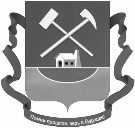              Российская Федерация                СОВЕТ ДЕПУТАТОВГАЙСКОГО ГОРОДСКОГО ОКРУГА        ОРЕНБУРГСКОЙ ОБЛАСТИ                                        6  созыв                   РЕШЕНИЕ             Российская Федерация                СОВЕТ ДЕПУТАТОВГАЙСКОГО ГОРОДСКОГО ОКРУГА        ОРЕНБУРГСКОЙ ОБЛАСТИ                                        6  созыв                   РЕШЕНИЕ             Российская Федерация                СОВЕТ ДЕПУТАТОВГАЙСКОГО ГОРОДСКОГО ОКРУГА        ОРЕНБУРГСКОЙ ОБЛАСТИ                                        6  созыв                   РЕШЕНИЕ                       27.05.2021 № 55                       27.05.2021 № 55                       27.05.2021 № 55        Об исполнении бюджета   Гайского городского округа                за 2020 годПредседатель Совета депутатов Гайского городского округа   ___________________А.Л.ВорожцовГлава Гайского городского округа__________________О.Ю.Папунин